SkyteøvelseFlest 10ere på 6 minutterTema: StillingstreningTid: 10 minutterDette er en fin øvelse for å finne igjen rett skytestilling. Dette er viktig i spesielt konkurransesituasjoner eller på trening, der du tar pauser i serien. Man starter med 4 minutter til klargjøring og prøveskudd. Her skal man finne nullpunkt, samt skyte seg inn i blinken. Deretter skal får skytteren 6 minutter til å skyte flest mulig skudd innenfor en angitt skuddverdi. Dette kan være skudd angitt på skytterens nivå:8er9,5 10erInnertierMed utgangspunkt innenfor 10er:Skytteren får 6 minutter til å skyte flest 10ere. For hvert 3. skudd skal skytteren ut av stilling. Det betyr at skytteren legger fra seg våpenet, og står bak standplass. Deretter går skytteren inn i stilling og skyter tre nye skudd. Dette kan gjøres til en konkurranse ved å se hvilken skytter som har flest skudd med angitt skuddverdi innenfor 6 minutter. 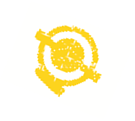 